Ответственность за неформальную занятость.В настоящее время неформальная занятость остается одной из актуальных проблем в нашем обществе. На практике часто возникают ситуации реальной подмены работодателями трудовых отношений гражданско-правовыми в целях минимизации налогового бремени, что приводит к существенному ущемлению трудовых и социальных прав работников.Напоминаем организациям и индивидуальным предпринимателям, осуществляющим наем работников, что обязанность по надлежащему оформлению трудовых отношений нормами трудового кодекса возлагается на работодателя. Трудовые отношения между работником и работодателем возникают только на основании трудового договора, который заключается в письменной форме.В соответствии со ст. 15 ТК РФ не допускается заключение гражданско-правовых договоров, фактически регулирующих трудовые отношения, между работником и работодателем. За уклонение от оформления или ненадлежащее оформление трудового договора, заключение гражданско-правового договора, подменяющего трудовые отношения между работником и работодателем, предусмотрена административная ответственность по ст. 5.27 КоАП РФ. Кроме того с января 2025 года Роструд будет вести общедоступный реестр недобросовестных работодателей, у которых были выявлены факты нелегальной занятости.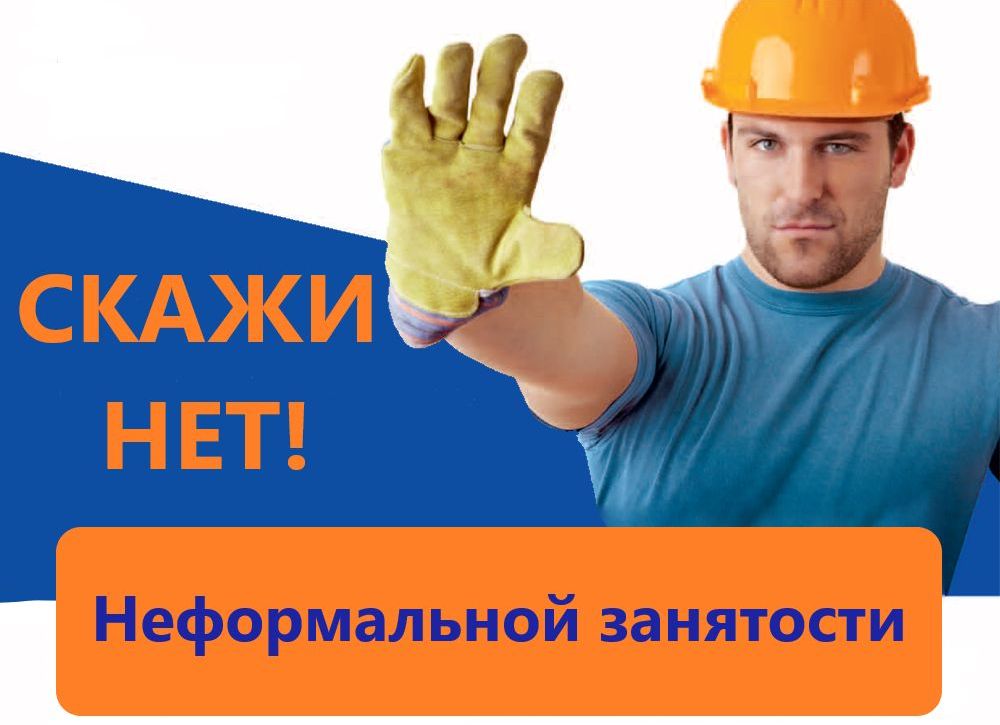 